Western Australia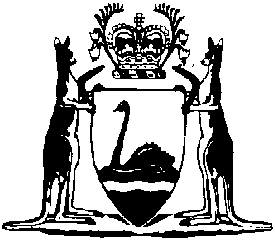 Fair Trading (Retirement Villages Interim Code) Regulations (No. 2) 2020Compare between:[21 Sep 2020, 00-a0-00] and [01 Oct 2020, 00-b0-00]Fair Trading Act 2010Fair Trading (Retirement Villages Interim Code) Regulations (No. 2) 20201.	Citation		These regulations are the Fair Trading (Retirement Villages Interim Code) Regulations (No. 2) 2020.2.	Commencement		These regulations come into operation as follows —	(a)	regulations 1 and 2 — on the day on which these regulations are published in the Gazette;	(b)	the rest of the regulations — on 1 October 2020.35.	not operationNotesThis is a compilation of the Fair Trading (Retirement Villages Interim Code) Regulations (No. 2) 2020. For provisions that have come into operation see the compilation table. Compilation tableCitationPublishedCommencementFair Trading (Retirement Villages Interim Code) Regulations (No. 2) 2020SL 2020/156 21 Sep 202021 Sep 2020 (seer. 2(a))